NOM: RESOL LES SEGÜENTS PIRÀMIDES: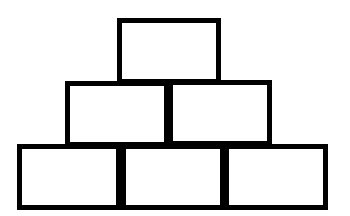 REPTES MATEMÀTICS: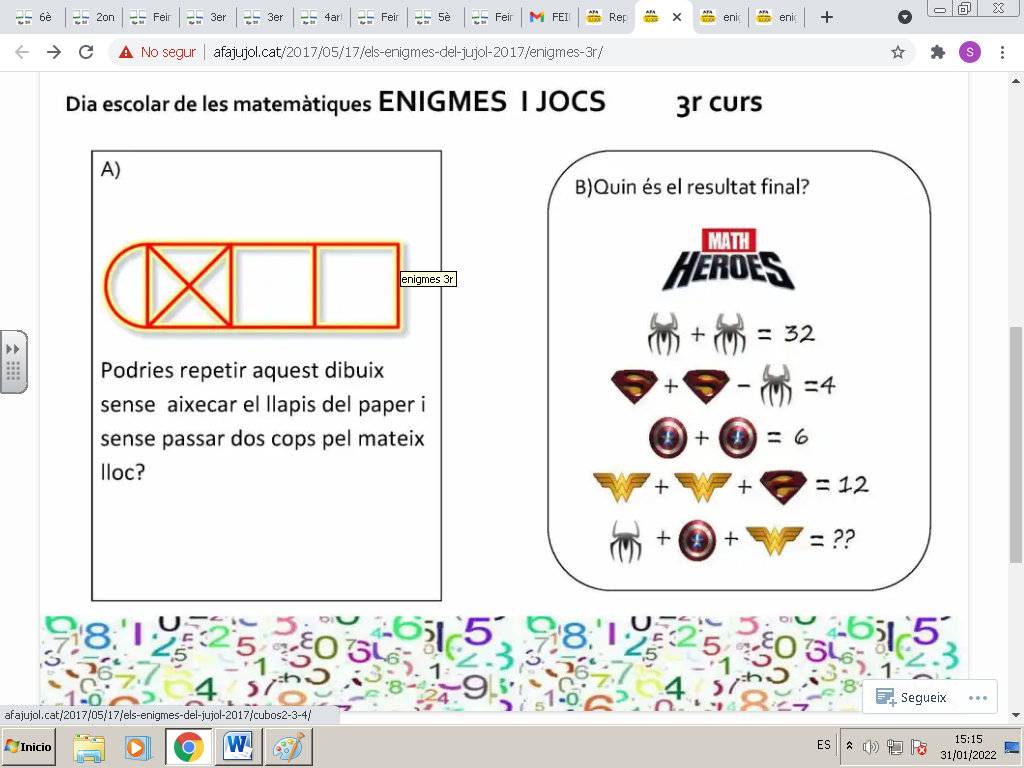 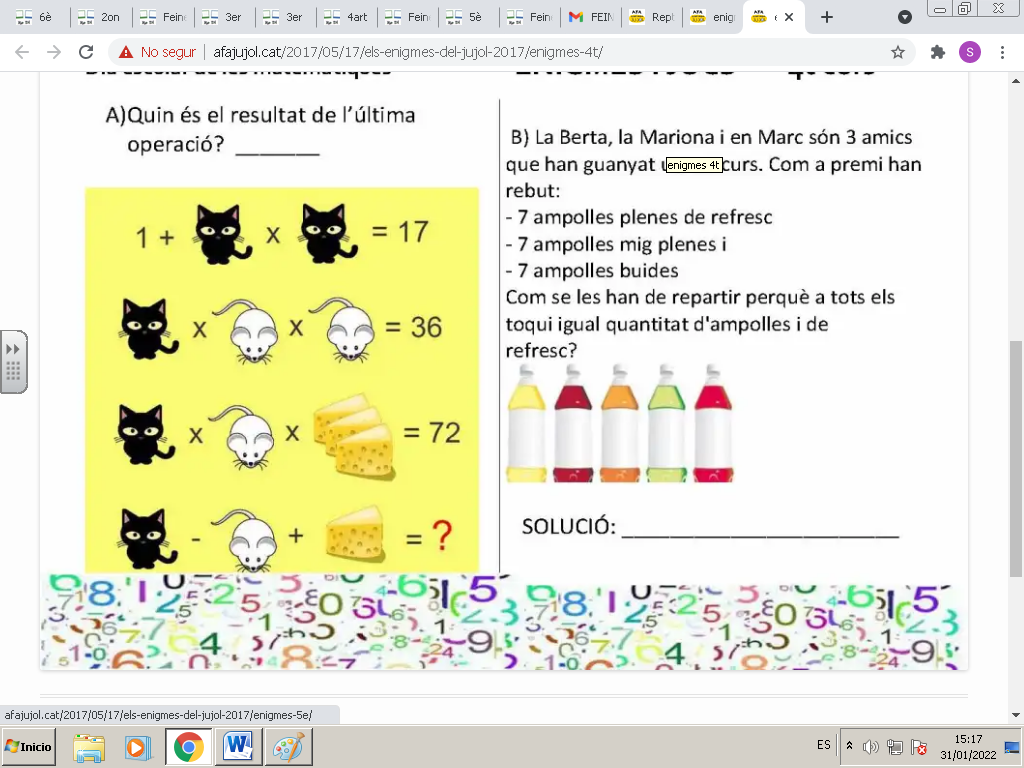 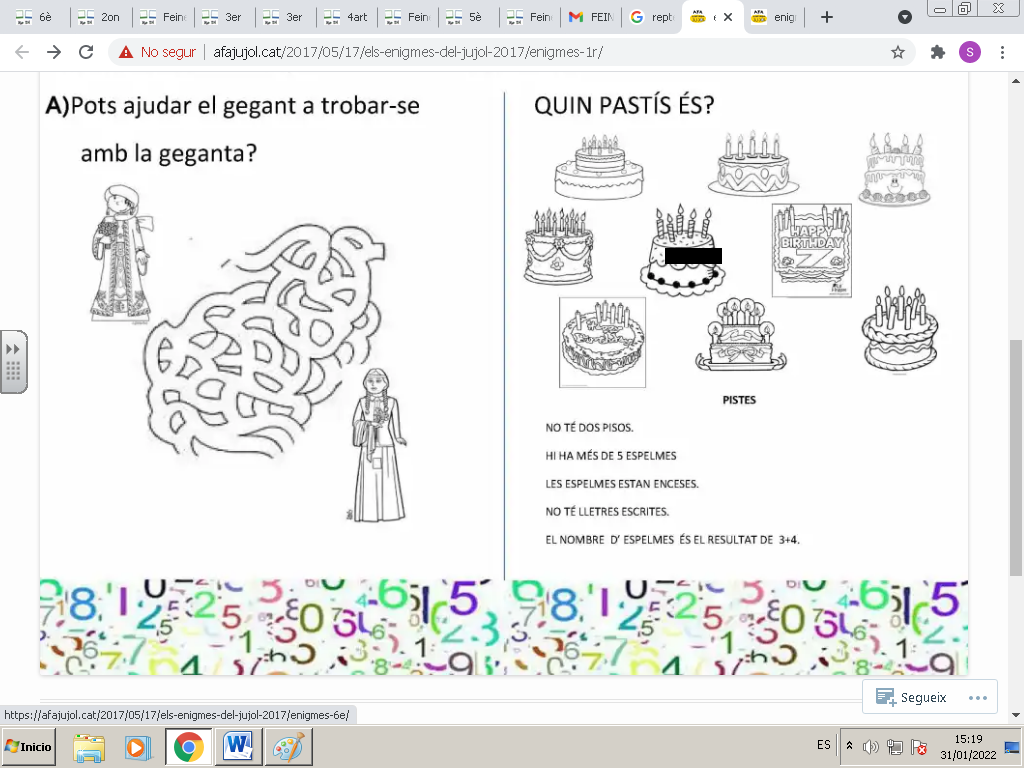 https://www.cokitos.com/penaltis-de-sumas-matematicas/play/